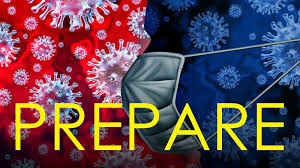 Due to the Covid-19 virus, KidzRule Daycare will be placing important changes to the Policy/Handbook.  These will be effective IMMEDIATELY 3/15/2020.At this time the virus is similar to the flu and I am doing my best here to prevent an illness from spreading by hand washing, sanitizing areas frequently, end of day cleaning and weekly bulk sanitation. Please remember that kids are not the only ones exposed to illnesses. Our daycare family as a whole has many people who are at a higher risk for becoming very sick (pregnant, weakened immune system, elderly, and those with other health conditions).

1.   If you or a family member (this includes Distance Family members) test positive, or are exposed to someone who has tested positive for COVID-19, please keep your child(ren) home. I need to ask you to follow the guidelines set by the CDC of staying home and under quarantine for a minimum of 14 days from onset.  Please notify me immediately if a child, sibling, or someone living in your home is displaying symptoms and check with your doctor about testing.2.  If your child has ANY type of illness symptoms:  Cough, Clear Runny Nose, Temp of 99 or above, Shortness of breath, and any other type of cold symptoms, they will be excluded from care until they are 48-72 hours free of the above listed symptoms.  CDC states ALL symptoms are to be excluded.  I understand it is allergy season as well, and I will monitor the children for symptoms of allergies, however, will continue to send home if they continuously have a runny nose, cough and sneezing a lot.3.  If your child develops any of the above symptoms while at preschool, your child will need to use a mask and you will need to pick your child up within an hour of being notified.4.  At this time all upcoming parties and events will be for the children only5.   I do not anticipate closing.   However, this all depends on what licensing/the Health Department tells me that I need to do.  If someone in my household is exposed to someone who has tested positive, or is positive themselves, I will need to follow the guidelines of the MDH.When entering in KidzRule Preschool, please follow the below guidelines:1. Unfortunately, the children will need to leave as soon as you arrive. You will not be able to stay and visit as doing so takes a risk of exposing myself and the other children enrolled. I am asking that you send a message when you are approximately 5 minutes out, and I will have the children ready to go when you arrive. If we happen to be outdoors, I will make sure the child goes right to your vehicle as soon as you pull up. If we are indoors, I will have the children ready to go for you to come in and take them home. I will start signing the children out when you arrive. 2. I am asking the same people pickup each day. It exposes the children and myself if multiple people pickup the children. If the same people are not able to pickup, please let me know ASAP so we may take other precautions as able. 3.  Stay in the entry way only.  Please do NOT enter past the entryway.4.  Absolutely no Siblings or other adults need to enter into KidzRule Preschool when dropping off or picking up your child/children.  Please send in only 1 person to pick up or drop off your child.5.  Please use the Hand sanitizer that is located by the cubbies for your child and for yourself.6.  I will check your child’s temp with the non touching thermometer, if by chance they do have a temperature, then I will check both ears (under the arm for infants and toddlers), prior to entering past the sign in book, any temperatures above 99.5, you will need to take your child home.Prevention of Covid-191.   Wash your hands frequently with an alcohol-based hand sanitizer or soap & water.
2.  Cover your mouth and nose while coughing or sneezing. Please help me teach your children to cough into their elbow and NOT their hands.
3.   Avoid close contact with people who are sick.
4.   If you are sick, stay home from work or school.
5.   Avoid touching your eyes, nose, or mouth with unwashed hands.
 If you have any questions or concerns, please let me know. With all of the vaccines, hopefully everyone will  all stay healthy.   Thank you for your cooperation.Parent Signature:  _____________________________________    Date: _________________Provider Signature:  ___________________________________     Date:  ________________